CREATE A BUSINESS: SLIDE 3ABOUT US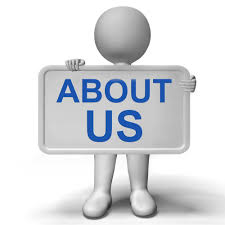 Now that you have created a Mission Statement, the next slide should contain information “About Us.”Think of various companies’ websites where they usually have an “About Us” page where you can read general information about the company.YOUR ABOUT US:Name of your Business/SloganHistory of the CompanyOwner- Who are you?  What is your background?What do you do? (fix, sell, build, serve, help?)Location(You will actually have to talk about your location later- so put some thought into this!)Hours you are open/availableHow big are you? Other locations?  Looking to expand?How many employees?Website and other contact information (Phone/Email, etc.)Graphics, charts, images could enhance this slide.  This is obviously an extension of your companies Mission Statement.  Think of this as much more practical- Giving people some information about who you are and how they can get in touch with you!Take a look at your favorite companies’ About Us page for some ideas!